Термопрофилометр KIC2000 с поддерживающим устройством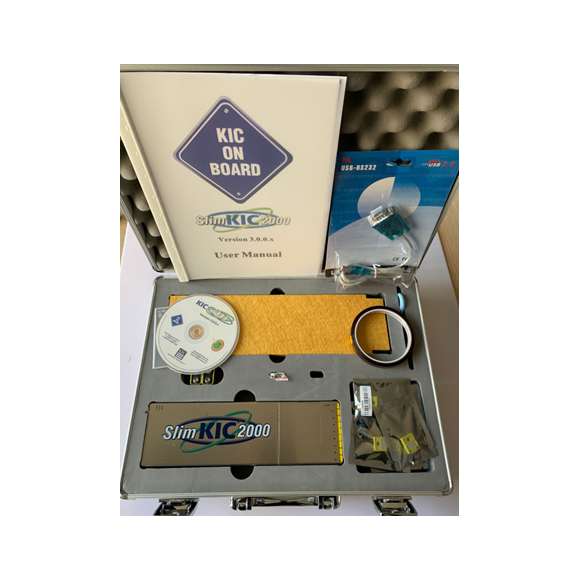 ОписаниеОборудование начального уровня для управления температурным профилем электронных изделий в печах конвекционного оплавления припоя и установках пайки волной.
Для создания корректного термопрофиля паяльных материалов перед пайкой необходимо тщательно проанализировать электронное изделие и правильно определить температурный режим. Термопрофилирование осуществляется с использованием специальных устройств — термопрофайлеров или термопрофилометров.Принцип работыПосле закрепления термопар на поверхности печатной платы и подключения устройства происходит автоматическое измерение температуры.При ручной корректировке параметров печи оплавления нет необходимости в проведении повторных замеров, что экономит время инженера на поиск подходящего профиля изделия.Подключается к ПК с помощью USB-кабеля, после чего полученные данные выводятся на экране в виде интуитивно понятного графика процесса (PWI).Технические характеристикиТочность измерений: ±1°СРазрешение: 0.1-0.3°СВнутренняя рабочая температура: 0-105°СЧастота считывания: 0.1-10 считываний в секСоединение с ПК: USB 2.0 (Std-A/Mini-B)Тип питания: 9-В алкалиновые батарейкиТип термопар: стандартные термопары типа К – 9 штукДиапазон измерительных температур: от -150 до 1050°С